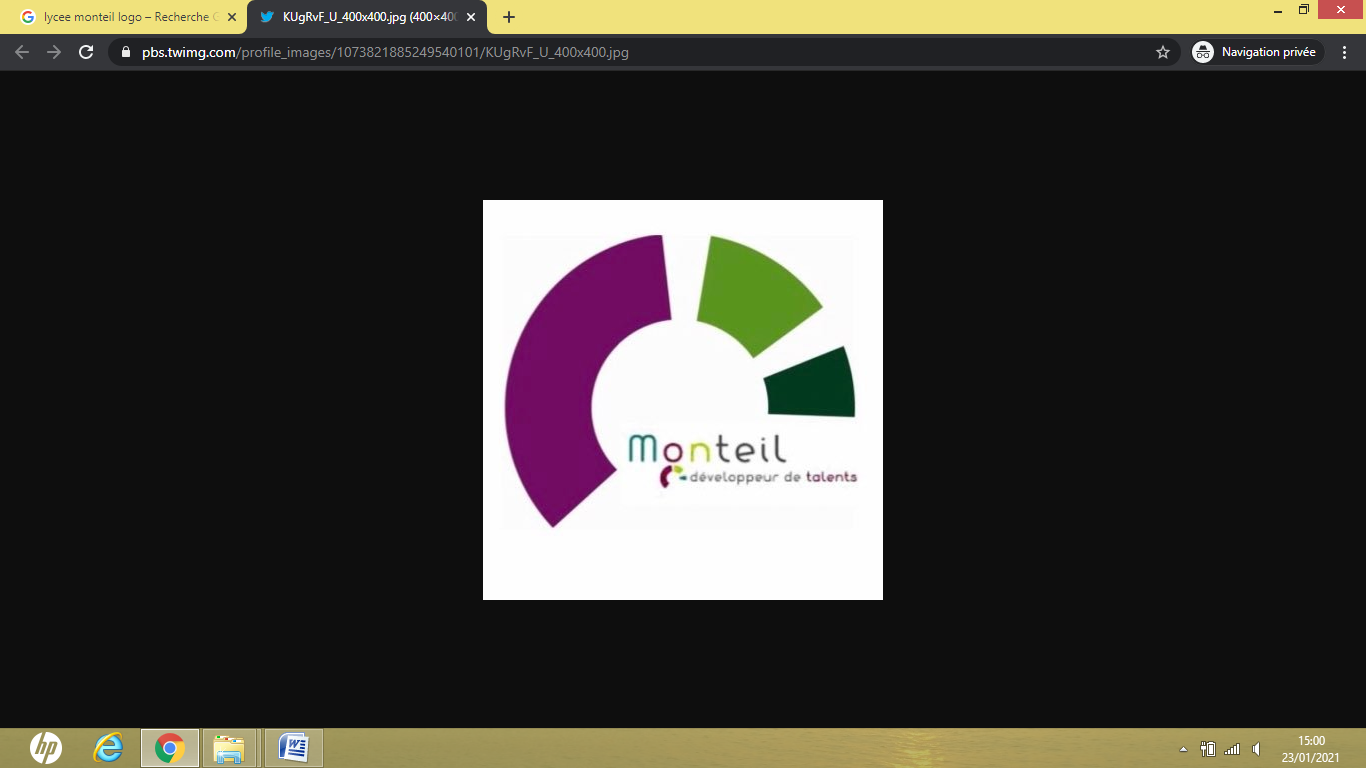 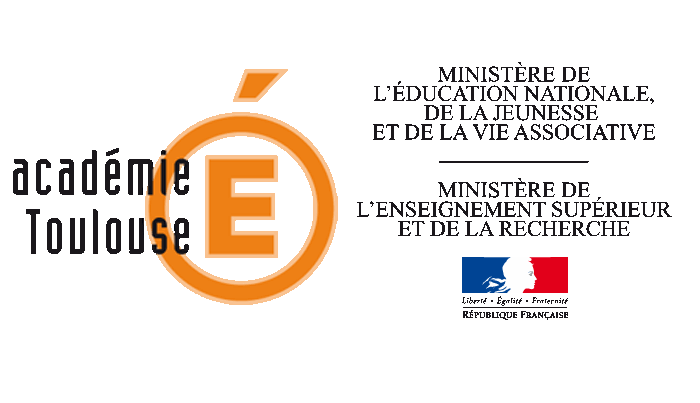 Nom : ……………………………………….Prénom : ……………………………………Date : ……………………………………….CAPElectrotechnique Energie et Equipements CommunicantsEpreuve EP2Mise en servicede tout ou partie d’un ouvrage électrique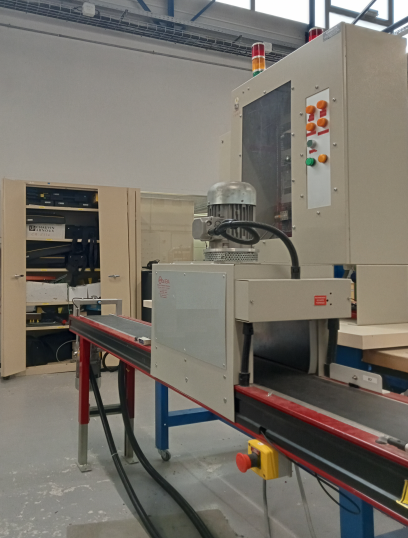 TAPIS ROULANTMise en service1. Paramètres et Réglages1.1. Couplage du moteurCompléter le tableau ci-dessous :Représenter les barrettes de couplage sur les plaques à bornes ci-dessous :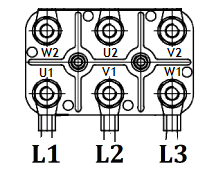 Faire vérifier par l’examinateur les couplages déterminés, puis procéder à leur réalisation sur les moteurs mis à votre disposition pour cet effet.1.2. Protection thermique du moteur▪ Réglage de la protection thermique.Relever sur la plaque signalétique du MAS, le courant qu’il absorbe.Compléter le tableau suivant.Procéder au réglage de la protection thermique.2. Mesures hors tensionVérifier que l’interrupteur sectionneur Q0 est en position ouverte et condamné (appeler l’enseignant pour vérification). Ensuite, Raccorder les borniers X1, X3 et X4 à la partie opérative (on raccordera X2 juste avant la mise sous tension).▪ Mesures de la continuité du circuit de protection électrique (PE + Liaison Equipotentielle).Compléter le tableau ci-dessous :▪ Mesures de la résistance d’isolement de l’installation électrique.Conditions à respecter :- L’interrupteur sectionneur Q0 sera ouvert,- Le sectionneur porte fusible Q1 sera fermé et les fusibles vérifiés et insérés,- Le disjoncteur Q2 sera fermé.Compléter le tableau ci-dessous :▪ Vérification de l’absence de court-circuit sur l’installation électrique.Conditions initiales :- L’interrupteur sectionneur Q0 sera ouvert,- Le sectionneur porte fusible Q1 sera fermé et les fusibles vérifiés et insérés,- Les disjoncteurs Q2 et Q3 seront fermés,- Il faudra effectuer un essai avec KM1 actionné manuellement pour vérifier l’absence de court-circuit au niveau du moteur.Compléter le tableau ci-dessous :Après avoir raccordé le bornier X2, refaire les mesures suivantes :Compléter le tableau ci-dessous :En déduire la valeur d’un enroulement  (Z1) :Ze = Z1 + Z2 Ze = 3. Mesures sous tension3.1. Suppression des dangersSi possible, indiquer les dangers qui peuvent être supprimés ainsi que le moyen utilisé.Nom du ou des dangers électriques concernés : ……………..………………………………………………..……….……□ Consignation « mettre hors tension »	Préciser comment : …………………………………………………………………………………..……..…Nom du ou des dangers mécaniques concernés : …..………………………………..………………………..……….…….□ Méthode utilisée : …………..…………………………………………………………………………………………..3.2. Mise hors de portée (bloquer l’accès au danger)Si possible, indiquer les dangers qui peuvent être mis hors de portée ainsi que le moyen utilisé.Nom du ou des dangers concernés : ………………………………………………………………………………..……….…..□ Pose d’une nappe isolante□ Mise en place d’un obstacle	Préciser lequel : ……………………………………………………………………………………….…………3.3. Protection de l’opérateur (porter les EPI)Si les deux premières étapes ne sont pas suffisantes, il faut protéger l’opérateur. Indiquer le nom des équipements de protection individuelle qui vous seront nécessaires.Nom du ou des dangers concernés : ………………………………………………………………………………………………□ Ecran facial ou casque avec écran facial,□ Gants isolants.Vérification de la valeur et de la présence de la tension- Après avoir fermé Q0, Q1, Q2 et Q3 procéder aux essais fonctionnels du système.- Expliquer à l’examinateur toutes vos actions qui permettent de vérifier la conformité du système.Conformité du fonctionnement :     OUI     NONMesure des courants absorbés par les moteurs :FICHE D’EVALUATIONTaches professionnelles :Taches professionnelles :TA3-1Réaliser les vérifications, les réglages, les essais fonctionnels nécessaires à la MESTA3.2Participer aux opérations nécessaires aux levées de réserves de l’installation  TA5.1Echanger sur le déroulement des opérations, expliquer le fonctionnement de l'installation à l'interne et à l'externeCompétences développées :Compétences développées :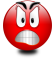 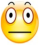 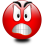 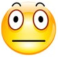 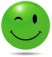 C04Contrôler les grandeurs caractéristiques de l’installation C05Valider le fonctionnement de l’installationC09Communiquer avec le client / usager sur l'opérationMoteursTensions réseauTensions moteurs(plaque signalétique)Couplage choisiM1Tension composée :…………………Tension étoile : …………………Dénomination : ……………………M1Tension composée :…………………Tension triangle : ………………Symbole : …………Courant nominal du MASPlage de réglageValeur de réglageMoteur M1………………………..………………………..………………………..Indiquer l’appareil utilisé :………………………………………………………………………………………………………………Points de mesuresValeur attendueValeur mesuréeConformitéEntre le bornier PE de d’alimentation et le PE du moteur……………….………………. OUI     NONEntre le bornier PE de d’alimentation et le PE du transformateur……………….………………. OUI     NONEntre le bornier PE de d’alimentation et les différentes masses……………….………………. OUI     NONIndiquer l’appareil utilisé :………………………………………………………………………………………………………………Points de mesuresValeur attendueValeur mesuréeConformitéEntre l’amont de Q1 (1) et la PE……………….………………. OUI     NONEntre l’amont de Q1 (3) et la PE……………….………………. OUI     NONEntre l’amont de Q1 (5) et la PE……………….………………. OUI     NONEntre X2.2 et la PE……………….………………. OUI     NONEntre X2.3 et la PE……………….………………. OUI     NONEntre X2.4 et la PE……………….………………. OUI     NONIndiquer l’appareil utilisé :Indiquer l’appareil utilisé :………………………………………………………………………………………………………………Points de mesuresValeur attendueValeur mesuréeConformitéKM1 = 1(actionné manuellement)Entre X2.2 et X2.3……………….………………. OUI     NONKM1 = 1(actionné manuellement)Entre X2.2 et X2.4……………….………………. OUI     NONKM1 = 1(actionné manuellement)Entre X2.3 et X2.4……………….………………. OUI     NONEn amont de Q2R = Résistance de l’enroulement primaire de T1………………. OUI     NONEn amont de Q3R = Résistance de l’enroulement secondaire de T1 en parallèle avec des voyants ………………. OUI     NONIndiquer l’appareil utilisé :Indiquer l’appareil utilisé :………………………………………………………………………………………………………………Points de mesuresValeur attendueValeur mesuréeConformitéKM2 = 1(actionné manuellement)Entre X2.2 et X2.3Résistance de 2 enroulements du moteur en série………………. OUI     NONKM2 = 1(actionné manuellement)Entre X2.2 et X2.4Résistance de 2 enroulements du moteur en série………………. OUI     NONKM2 = 1(actionné manuellement)Entre X2.3 et X2.4Résistance de 2 enroulements du moteur en série………………. OUI     NONIndiquer l’appareil utilisé :………………………………………………………………………………………………………………Conditions de la mesurePoints de mesuresValeur attendueValeur mesuréeConformitéQ0 = 1Q1 = 0Q2 = 0Q3 = 0U12 en amont de Q1……………….………………. OUI     NONQ0 = 1Q1 = 0Q2 = 0Q3 = 0U23 en amont de Q1……………….………………. OUI     NONQ0 = 1Q1 = 0Q2 = 0Q3 = 0U31 en amont de Q1……………….………………. OUI     NONQ0 = 1Q1 = 0Q2 = 0Q3 = 0Tension en amont de Q2……………….………………. OUI     NONQ0 = 1Q1 = 0Q2 = 1Q3 = 0Tension au secondaire du transformateur……………….………………. OUI     NONMoteurValeurs attenduesValeurs mesuréesTurbineACTIVITES & TACHES à REALISERETRE CAPABLE DEACTIVITES & TACHES à REALISERETRE CAPABLE DECRITERES D’EVALUATIONEVALUATIONEVALUATIONEVALUATIONEVALUATIONACTIVITES & TACHES à REALISERETRE CAPABLE DEACTIVITES & TACHES à REALISERETRE CAPABLE DECRITERES D’EVALUATIONTSSITIRespecter les Instructions Permanentes de Sécurité (IPS). Utiliser les Equipements de Protection Individuelle (EPI) à bon escient.Respecter les Instructions Permanentes de Sécurité (IPS). Utiliser les Equipements de Protection Individuelle (EPI) à bon escient.Instructions permanentes de sécurité respectées.Equipements de Protection Individuelle (EPI) utilisés à bon escient.321 erreur12 erreurs0A3 : MISE EN SERVICE – A5 : COMMUNIQUERA3 : MISE EN SERVICE – A5 : COMMUNIQUERA3 : MISE EN SERVICE – A5 : COMMUNIQUERA3 : MISE EN SERVICE – A5 : COMMUNIQUERA3 : MISE EN SERVICE – A5 : COMMUNIQUERA3 : MISE EN SERVICE – A5 : COMMUNIQUERA3 : MISE EN SERVICE – A5 : COMMUNIQUERT3.1Réaliser les vérifications, les réglages, les paramétrages, les essais nécessaires à la mise en service.Détermination du couplage à effectuer du MAS correct.Valeur de réglage du thermique correctement choisi.321 erreur0T3.1Réaliser les vérifications, les réglages, les paramétrages, les essais nécessaires à la mise en service.Réglage du thermique correct.Couplage du moteur correctement réalisés.531 erreur22 erreurs0T3.1Réaliser les vérifications, les réglages, les paramétrages, les essais nécessaires à la mise en service.Contrôles hors tension correctement réalisés.531 erreur22 erreurs0T3.1Réaliser les vérifications, les réglages, les paramétrages, les essais nécessaires à la mise en service.Procédure de mise sous tension correctement réalisée.431 erreur12 erreurs0T3.1Réaliser les vérifications, les réglages, les paramétrages, les essais nécessaires à la mise en service.Fiches de mise en service correctement renseignées et résultats valides.431 erreur12 erreurs0T3.2Participer à la réception technique et aux levées de réserves de l’installation.Manipuler correctement les pupitres de commande et valider le fonctionnement manuel et/ou automatique.321 erreur12 erreurs0T5.2Echanger sur le déroulement des opérations, Expliquer le fonctionnement de l’installation à l’interne et à l’externeExplications du fonctionnement.321 erreur12 erreurs0Axe de progressions :…………………………………………………………………………………….…………………………………………………………………………………….……………………………………………………………………………………Note :             / 30        Note :             / 20